Thomson 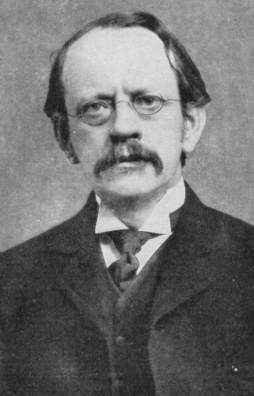 Nom au complet : Joseph John ThomsonNationalité : AnglaisPériode de temps : 1856-1940¸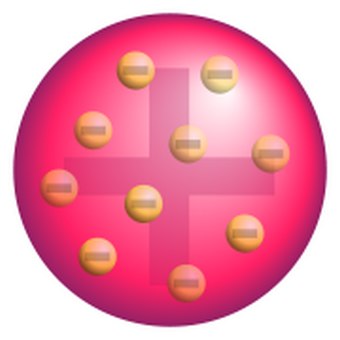 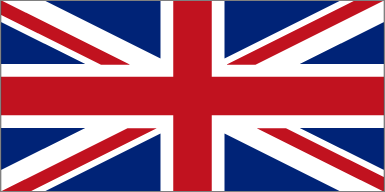 Sa découverte : charges + et –Exemple : Prunes dans un pudding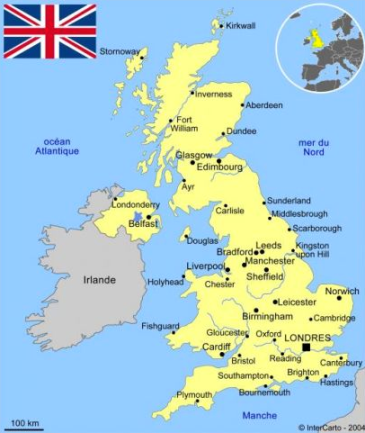 